INDICAÇÃO Nº 7671/2017Indica ao Poder Executivo Municipal, que proceda reforma das canaletas de escoamento de água cito à Rua Rayon, em toda a sua extensão.Excelentíssimo Senhor Prefeito Municipal, Nos termos do Art. 108 do Regimento Interno desta Casa de Leis, dirijo-me a Vossa Excelência para solicitar, em caráter de urgência, a reforma das canaletas de escoamento de água na Rua Rayon em toda a sua extensão, no Bairro Cidade Nova.Justificativa:Conforme solicitado pelos moradores e comerciantes desta via publica, e verificando “in loco”, constatamos que as canaletas que estão instaladas em toda a extensão da rua, as mesmas estão profundas e deterioradas, a rua faz parte do itinerário dos ônibus, urbano e suburbano e demais veículos, com a falta de manutenção tem causado transtornos por quem transita, e trazendo prejuízos para comerciantes locais.Plenário “Dr. Tancredo Neves”, em 29 de Setembro de 2017.                                 Paulo Cesar Monaro                                        Paulo Monaro                           -Vereador Líder Solidariedade-                                            Fotos do local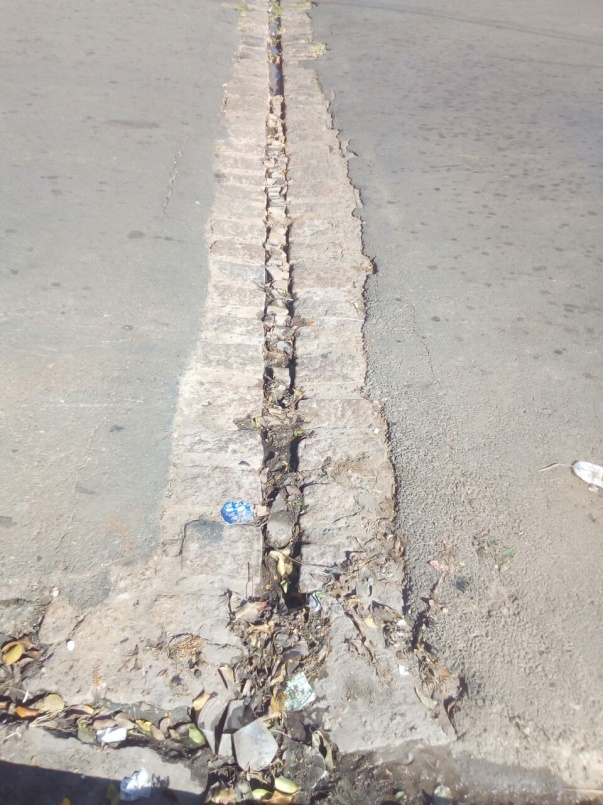 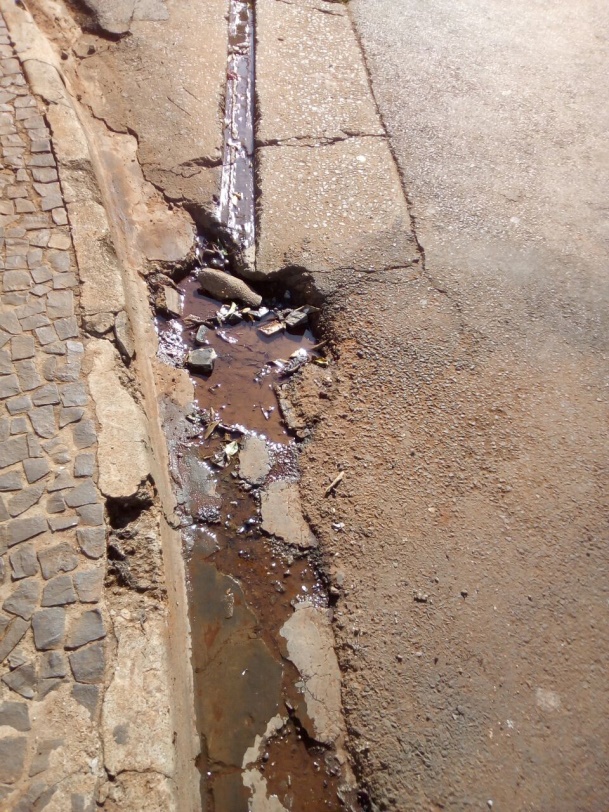 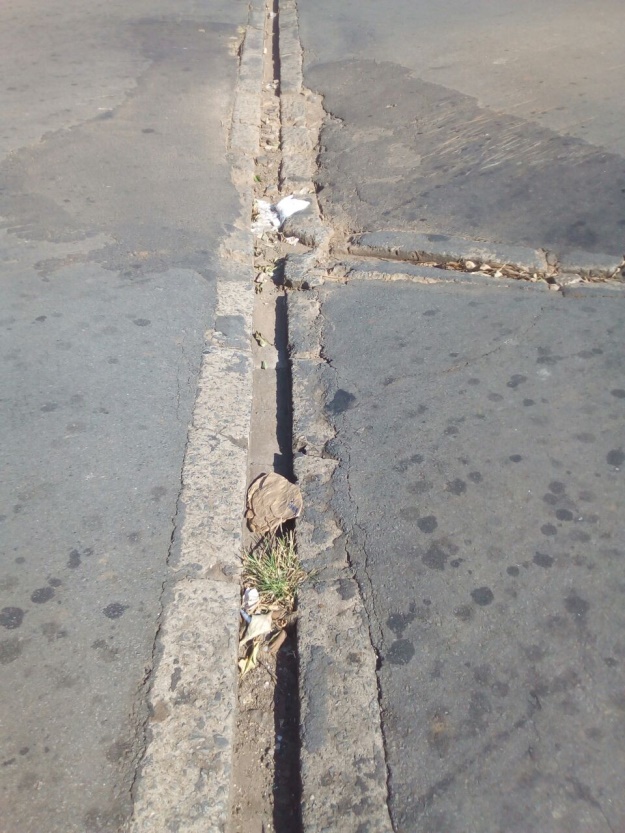 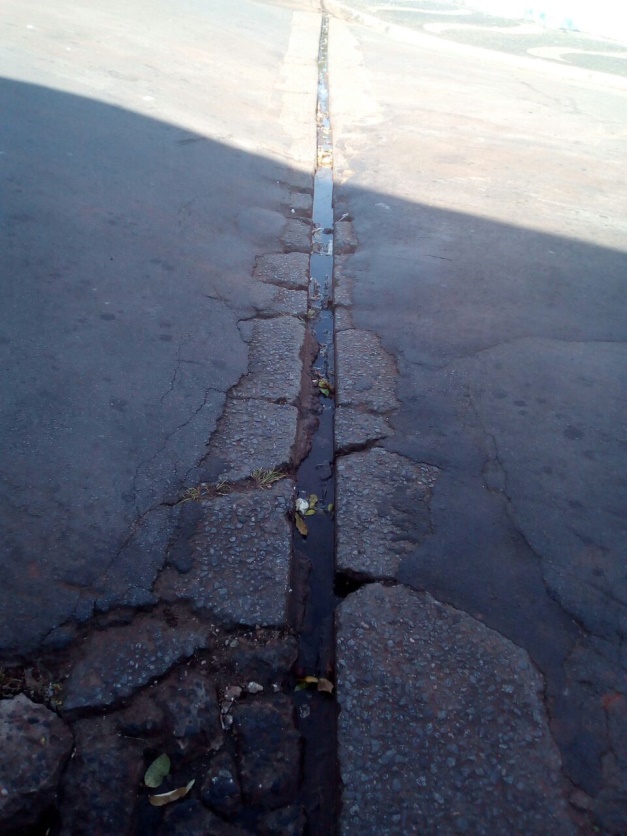 